ИНФОРМАЦИОННОЕ ПИСЬМОУважаемые коллеги! Актюбинский региональный университет имени К.Жубанова18 февраля 2022 года приглашает принять участие в Международной научно-практической конференции«ІІІ Калюжновские чтения: консолидация педагогической науки и практики как основа подготовки специалистов нового поколения», посвященной памяти и 70-летию доктора психологических и доктора педагогических наук,профессора, академика Международной академии психологических наук, академика Международной академии имиджелогии, академика Международной академии человеческого фактора, академика Международной академии социальной работы А.А.Калюжного.Цель конференции- всестороннее обсуждение направлений совершенствования педагогического имиджа и духовно-нравственного воспитания личности на современном этапе, обмен научными результатами, исследовательским и международным опытом.К участию в конференции приглашаются ученые, преподаватели, учителя и методисты, докторанты, магистранты и студенты.Форма проведения: В связи с ограничительными мероприятиямиCOVID-19 планируетсясмешанный формат участия (online, offline), платформа ZOOM (идентификатор конференции и код доступа будут отправлены участникам дополнительно).Пленарное заседание:18 февраля 2022 года. Начало: 09:00 (по времени Актобе)Мастер классы:18 февраля 2022 года. Начало: 14:00 (по времени Актобе)Основные направления работы конференции:1-секция: Реализация идей А.А.Калюжного в совершенствовании имиджа педагога2-секция: Духовно-нравственное воспитание личности на современном этапе3-секция: Интеграционные процессы в педагогичесом образовании: теория и технологииТребования к оформлению материалов конференции:Материалы должны быть представлены в объеме не более 6 страниц (без нумерации страниц). Поля со всех сторон по 2,0 см (текстовой редактор Word, Шрифт Times New Roman, размер шрифта - 14, межстрочный интервал - 1 пт). Название доклада набрать в середине поля прописными буквами, через 1 интервал указать ФИО, через 1 интервал указать страну, город, название учреждения и электронный адрес, аннотацию на трех языках и 5-7 ключевых слов и через 2 интервала - текст доклада. Использованная литература указывается в конце текста, ссылки даются в квадратных скобках [1]. Текст необходимо отправить одним файлом в формате Word, в названии файла указываются фамилия и город участника.Рабочие языки конференции: казахский, русский, английский Для участия в конференции заявку,материалы статей и квитанцию об оплате публикации необходимо отправить до15 февраля 2022 годана электронный адрес: scince22@mail.ru(в названии файла указываются фамилия и город участника). Полные тексты докладов, статей, представленные на конференцию, будут размещены на сайте университета в виде электронного сборника (в PDF-формате). Организационный комитет конференции оставляет за собой право отбора поступивших материалов для публикации.Статьи, не оформленные в соответствии с требованиями, не рассматриваютсяКонтактная информация:Адрес: Республика Казахстан, 030000, г.Актобе, пр. А.Молдагуловой, 34.По вопросам публикации обращаться по следующим телефонам:8771-818-30-77 – к.п.н., доцент Есенгулова Мейрамгуль Нураловна 8707-413-77-18 –магистр Нурлан Меруерт Нурлановна(nurlanova_meruert@mail.ru)Организационный взнос - 3000 тенгеотправляется на текущий счет университета по следующим реквизитам:НАО Актюбинский региональный университет имени К.ЖубановаЮридический адрес:Республика Казахстан, 030000, г. Актобе, проспект А.Молдагуловой, 34БИН 130840021720 ИИК KZ476010121000035330в АО «Народный банк Казахстана»БИК HSBKKZKXКБЕ 16ОбразецТЕМАФИОУченая степеньМесто работы, должность, город, электронная почтаАннотация (на трех языках)Ключевые слова(на трех языках)Текст.Текст. Текст. Текст.Текст. Текст. Текст.Текст. Текст. Текст.Текст. Текст. Текст.Текст. Текст.Список литературы:1. Организационный комитетФорма заявки (заполнять полностью)ҚАЗАҚСТАН РЕСПУБЛИКАСЫ БІЛІМ ЖӘНЕ ҒЫЛЫМ МИНИСТРЛІГІҚ.ЖҰБАНОВ АТЫНДАҒЫ АҚТӨБЕ ӨҢІРЛІК УНИВЕРСИТЕТІ Ақтөбе қаласы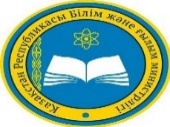 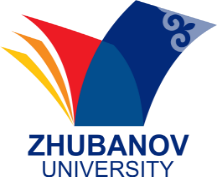 МИНИСТЕРСТВО ОБРАЗОВАНИЯИ НАУКИ РЕСПУБЛИКИ   КАЗАХСТАНАКТЮБИНСКИЙ РЕГИОНАЛЬНЫЙ УНИВЕРСИТЕТ им. К.ЖУБАНОВАГород АктобеФИО участникаУченая степень и званиеМесто работыДолжностьАдресТелефоны, e-mailТема докладаСекцияКвитанция об оплате(в отсканированном виде)